ДОПОЛНИТЕЛЬНАЯ ОБЩЕРАЗВИВАЮЩАЯ- ДОПОЛНИТЕЛЬНАЯ   ОБЩЕОБРАЗОВАТЕЛЬНАЯ ПРОГРАММА В ОБЛАСТИ ИНСТРУМЕНТАЛЬНОГО ИСПОЛНИТЕЛЬСТВА «НАРОДНЫЕ ИНСТРУМЕНТЫ» СПЕЦИАЛЬНОСТЬ «БАЯН-АККОРДЕОН»Срок обучения 3 годаРАБОЧАЯ ПРОГРАММАпо учебному предметуСольфеджиоСрок обучения 3 годаРазработчики:  преподаватель  высшей квалификационной категории МБУ ДО ДШИ р.п. Воротынец  Арапова Мария Михайловна;преподаватель  высшей квалификационной категории МБУ ДО ДШИ р.п. Воротынец  Мисриев Рамазан Эйвазович                                                              р.п. Воротынец 2021г.Структура программы учебного предметаПояснительная запискаХарактеристика учебного предмета, его место и роль в образовательном	процессе;Срок реализации учебного предмета;Общий объем аудиторной нагрузки, предусмотренный учебным планом                                                             образовательногоучреждения на реализацию учебного предмета;Форма проведения учебных аудиторных занятий;Цель и задачи учебного предмета;Обоснование структуры программы учебного предмета;Описание	материально-технических	условий	реализации	учебного предмета;Содержание учебного предмета- Учебно-тематический план;-Распределение учебного материала по годам обучения;- Формы работы на уроках сольфеджио;Требования к уровню подготовки обучающихсяФормы и методы контроля, система оценок- Аттестация: цели, виды, форма, содержание;Критерии оценки;Контрольные требования на разных этапах обучения;Методическое обеспечение учебного процессаМетодические рекомендации педагогическим работникам по основным формам	работы;Рекомендации по организации самостоятельной работы обучающихся;Список рекомендуемой учебно-методической литературыУчебная литература,Учебно-методическая литература;Методическая литература.Пояснительная запискаХарактеристика учебного предмета, его место и роль в образовательном процессе.Программа учебного предмета «Сольфеджио» разработана на основе приложения к письму Минкультуры России РФ от 21 ноября 2013 года №191- 01-39/06-ГИ, программы «Сольфеджио» для детских музыкальных школ, музыкальных отделений школ искусств, вечерних школ общего музыкального образования Министерства Культуры СССР (Москва 1984).Сольфеджио является одним из первостепенных предметов учебных планов на музыкальных отделениях в детских школах искусств, реализующих общеразвивающие программы в области искусств. Уроки сольфеджио развивают такие музыкальные данные как слух, память, ритм, помогают выявлению творческих задатков учеников, знакомят с теоретическими основами музыкального искусства. Наряду с другими занятиями они способствуют расширению музыкального кругозора, формированию музыкального вкуса, пробуждению любви к музыке. Полученные на уроках сольфеджио знания и формируемые умения и навыки призваны помогать ученикам в их занятиях на инструменте, а также в изучении других учебных предметов дополнительных общеразвивающих общеобразовательных программ в области искусств.Срок реализации учебного предмета «Сольфеджио» для обучающихся по общеразвивающим программам в области музыкального искусства с нормативным сроком освоения 3 года составляет 3 годаОбщий объем аудиторной нагрузки, предусмотренный учебным планом образовательного учреждения на реализацию учебного предмета «Сольфеджио» составляет 99 часов.Форма проведения учебных аудиторных занятий: мелкогрупповая (рекомендуемая наполняемость групп от 5 до 10 человек), продолжительность урока - 45 минут.Цель и задачи предмета «Сольфеджио»Цель: развитие музыкально-творческих способностей обучающегося на основе приобретенных им знаний, умений, навыков в области теории музыки, формирование художественного вкуса, эстетических потребностей более высокого уровня, раскрытие творческого потенциала обучающихся.Задачи:Образовательныеформирование комплекса знаний, умений и навыков, направленного на развитие у обучающегося музыкального слуха и памяти, чувства метроритма, музыкального восприятия и мышления, художественного вкуса, формирование знаний музыкальных стилей, владение профессиональной музыкальной терминологией;формирование	навыков	самостоятельной	работы	с	музыкальным материалом.Развивающиеразвить творческие способности;развить художественный вкус.Воспитательныевоспитать уважение и любовь к народной музыке различных национальностей, творчеству русских и зарубежных композиторов- классиков, современных композиторов;воспитать грамотного, подготовленного слушателя и пропагандиста музыкального искусства.Обоснование структуры программы учебного предметаПрограмма содержит следующие разделы:сведения о затратах учебного времени, предусмотренного на освоение учебного предмета;распределение учебного материала по годам обучения;описание дидактических единиц учебного предмета;требования к уровню подготовки обучающихся;формы и методы контроля, система оценок;методическое обеспечение учебного процесса.В соответствии с данными направлениями строится основной раздел программы "Содержание учебного предмета".Описание материально-технических условий реализации учебного предметаМатериально-техническая база образовательного учреждения должна соответствовать санитарным и противопожарным нормам, нормам охраны труда.Реализация программы учебного предмета «Сольфеджио» обеспечивается доступом каждого обучающегося к библиотечным фондам. Во времясамостоятельной работы обучающиеся могут быть обеспечены доступом к сети Интернет.Библиотечный фонд детской школы искусств укомплектовывается печатными и/или электронными изданиями основной и дополнительной учебной и учебно-методической литературы по учебному предмету«Сольфеджио», а также изданиями музыкальных произведений, специальными хрестоматийными изданиями, партитурами, клавирами оперных, хоровых и оркестровых произведений.Учебные аудитории, предназначенные для реализации учебного предмета«Сольфеджио», оснащаются пианино или роялями, звукотехническим оборудованием, учебной мебелью (досками, столами, стульями, стеллажами, шкафами) и оформляются наглядными пособиями.Оснащение занятийВ младших классах активно используется наглядный материал – карточки с римскими цифрами, обозначающими ступени, «лесенка», изображающая строение мажорной и минорной гаммы, карточки с названиями интервалов и аккордов. В старших классах применяются плакаты с информацией по основным теоретическим сведениям.Возможно использование звукозаписывающей аппаратуры для воспроизведения тембровых диктантов, прослушивания музыкального фрагмента для слухового анализа и т. д.Дидактический материал подбирается педагогом на основе существующих методических пособий, учебников, сборников для сольфеджирования, сборников диктантов, а также разрабатывается педагогом самостоятельно.Содержание учебного предметаУчебный предмет сольфеджио неразрывно связан с другими учебными предметами, поскольку направлен на развитие музыкального слуха, музыкальной памяти, творческого мышления. Умения и навыкиинтонирования, чтения с листа, слухового анализа, в том числе, анализа музыкальных форм, импровизации и сочинения являются необходимыми для успешного овладения учениками других учебных предметов (сольное и ансамблевое инструментальное исполнительство, хоровой класс и другие).Учебно-тематический планУчебно-тематический план содержит примерное распределение учебного материала каждого класса в течение всего срока обучения. Преподаватель может спланировать порядок изучения тем исходя из особенностей каждой учебной группы, собственного опыта, сложившихся педагогических традиций.При планировании содержания занятий необходимо учитывать, что гармоничное и эффективное развитие музыкального слуха, музыкальной памяти, музыкального мышления возможно лишь в случае регулярного обращения на каждом уроке к различным формам работы (сольфеджирование, слуховой анализ, запись диктантов, интонационные, ритмические, творческие упражнения) независимо от изучаемой в данный момент темы.Срок реализации программы 3 года.класс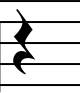 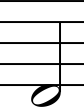 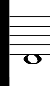 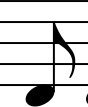 класс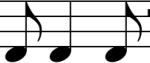 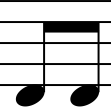 классРаспределение учебного материала по годам обученияСрок обучения 3 годаклассВысокие и низкие звуки, регистр. Звукоряд, гамма, ступени, вводные звуки. Цифровое обозначение ступеней.Устойчивость и неустойчивость. Тоника, тоническое трезвучие, аккорд. Мажор и минор.Тон, полутон. Диез, бемоль.Строение мажорной гаммы. 3 вида минора.Тональности До мажор, си бемоль мажор, ля минор. Соль минор. Ключевые знаки.Скрипичный и басовый ключи. Темп.Размер (2/4, 3/4, для подвинутых групп - 4/4).Длительности – восьмые, четверти, половинная, половинная с точкой, целая.Ритм.Такт, тактовая черта.Сильная доля. Затакт.Пауза (восьмая, четвертная, для подвинутых групп – половинная, целая). Интервалы ч1,ч4,ч5,ч8, м,б 3, м,б 6, м,б 2, м,б 7.Трезвучия главных ступеней. Параллельные тональности. Тетрахорд.классТональности си бемоль мажор, соль мажор, фа мажор, ре мажор, соль минор, ми минор, ре минор, си минор.Мотив, фраза. Период. Типы периода. 3 частная форма, реприза. Секвенция.Ритмические длительности: целая, четверть с точкой и восьмая, четыре шестнадцатых, крупный пунктир.Затакт восьмая и две восьмые Паузы (половинная, целая).Тритоны.Б53, М53, Ув 53, Ум53 от звука. Д7.Обращение (интервалов).Обращения трезвучий главных ступеней.классМажорные и минорные тональности до трех знаков в ключе. Параллельно-переменный лад.Гармонический мажор.Альтерация. Отклонение. Модуляция. Хроматизм (проходящий, вспомогательный).Обращения трезвучия – секстаккорд, квартсекстаккорд от звука.Д7 аккорд с обращениями. VII7, умVII7Ритмические группы: триоль, синкопа, мелкий пунктир в размерах 2/4, 3/4, 4/4.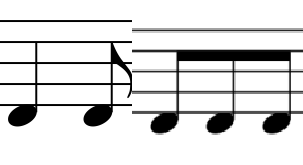 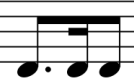 Размер 3/8, 6/8, ритмические группы Буквенный обознвчения звуков.Кварто-квинтовый круг тональностей. Переменный размер.Формы работы на уроках сольфеджиоОсновные формы работы и виды заданий на уроках сольфеджио служат для развития музыкального слуха, памяти, чувства ритма, творческой инициативы, помогают практическому освоению теоретического материала, формируют навыки чтения с листа, чистого интонирования, слухового анализа, записи мелодий по слуху, подбора аккомпанемента. На каждом уроке необходимо пропорционально сочетать упражнения по развитию интонационных навыков, сольфеджированию, ритмические упражнения, слуховой анализ, различные виды музыкальных диктантов, задания на освоение теоретических понятий, творческие упражнения.Интонационные упражненияОдной из задач учебного предмета сольфеджио является формирование навыка чистого интонирования. Интонационные упражнения включают в себя пение гамм и различных тетрахордов, отдельных ступеней, мелодических оборотов, секвенций, интервалов в тональности и от звука, аккордов в тональности и от звука. На начальном этапе обучения рекомендуется петь интонационные упражнения хором или группами, а затем переходить киндивидуальному исполнению. Интонационные упражнения исполняются без аккомпанемента на фортепиано с предварительной настройкой, но в отдельных случаях допустима «помощь» фортепиано в виде гармонического аккомпанемента, подчеркивающего тяготение, ладовую краску. Интонационные упражнения в начале обучения выполняются в среднем темпе, в свободном ритме; в дальнейшем желательна определенная ритмическая организация. На начальном этапе обучения рекомендуется использовать ручные знаки, карточки с порядковыми номерами ступеней, «лесенку», изображающую ступени гаммы и другие наглядные пособия.Интонационные упражнения могут быть многоголосными. Рекомендуется пропевание интервалов, аккордов и их последовательностей в гармоническом (двухголосном, трехголосном) звучании.Интонационные упражнения выполняются как в ладу, так и от звука (вверх и вниз). С помощью интонационных упражнений можно прорабатывать теоретический материал, подготовиться к сольфеджированию, чтению с листа, активизировать слух и память перед музыкальным диктантом или слуховым анализом.Сольфеджирование и чтение с листаСольфеджирование способствует выработке правильных певческих навыков, интонационной точности, формированию дирижерского жеста, развитию чувства ритма, воспитанию сознательного отношения к музыкальному тексту.С первых уроков необходимо следить за правильным звукоизвлечением, дыханием, положением корпуса при пении. Следует учитывать особенности детского голосового аппарата, работать в удобном диапазоне («до» первой октавы – «ре», «ми» второй), постепенно расширяя его. Примеры для сольфеджирования и для чтения с листа должны исполняться с дирижированием (на начальном этапе возможно тактирование). В младших классах рекомендуется сольфеджирование и чтение с листа хором, группами с постепенным переходом к индивидуальному исполнению. Развитиювнутреннего слуха и внимания способствует исполнение мелодии фрагментами хором и одним учеником, вслух и про себя.Сольфеджирование и чтение с листа предполагает пение без аккомпанемента фортепиано, но в трудных интонационных оборотах или при потере ощущения лада можно поддержать пение гармоническим сопровождением. Отдельным видом работы является исполнение песен с аккомпанементом фортепиано по нотам (на начальном этапе - с сопровождением педагога, в старших классах – со своим собственным).Примеры для сольфеджирования и чтения с листа должны опираться на интонации пройденных интервалов, аккордов, знакомые мелодические обороты, включать известные ритмические фигуры. Естественно, примеры для чтения с листа должны быть проще. Перед началом исполнения любого примера необходимо его проанализировать с точки зрения известных мелодических оборотов, движения по звукам аккордов, интервалов, нахождения определенных ритмических рисунков. Как подготовительное упражнение можно использовать сольмизацию примеров (проговаривание названий звуков в ритме с дирижированием). Очень важна художественная ценность исполняемых примеров, доступность их для данного возраста, стилистическое разнообразие.Как можно раньше следует вводить пение двухголосных примеров с использованием параллельного движения голосов, подголосочного склада с преобладанием унисонов. Работа над имитационным двухголосием начинается с пения канонов. Двухголосные примеры исполняются вначале группами, затем с аккомпанементом одного из голосов (педагогом, другим учеником, самостоятельно), дуэтами. В двухголосии также необходимо приучать учеников к дирижированию, в том числе и при исполнении одного из голосов на фортепиано.В старших классах одним из видов сольфеджирования является исполнение песен, романсов с собственным аккомпанементом на фортепиано по нотам. Этот вид задания должен учитывать степень владения ученикомфортепиано, технические и координационные трудности не должны заслонять от учеников первоочередную задачу – исполнение музыкального произведения. Очень важен подбор репертуара для подобных заданий: он должен быть посильным, понятным ученикам и в то же время представлять несомненную художественную ценность. Воспитание музыкального вкуса – еще одна из задач уроков сольфеджио, и наибольшее возможности для этого представляют такие формы работы как сольфеджирование, слуховой анализ.Ритмические упражненияРитмические упражнения необходимы для развития чувства метроритмаважной составляющей комплекса музыкальных способностей. На начальном этапе обучения следует опираться на то, что у детей восприятие ритма связано с двигательной реакцией, будь то ходьба, танцевальные движения, бег, хлопки. Поэтому целесообразно на уроках сольфеджио на начальном этапе уделять большое внимание различным двигательным упражнениям и детскому оркестру из ударных инструментов, даже при наличии в программе таких предметов как ритмика и оркестр (оркестр К. Орфа, коллективное инструментальное музицирование и т.д.). Можно рекомендовать самые разнообразные ритмические упражнения:простукивание	ритмического	рисунка	знакомой	песни,	мелодии (карандашом, хлопками, на ударных инструментах);повторение ритмического рисунка, исполненного педагогом;простукивание ритмического рисунка по нотной записи, на карточках;проговаривание ритмического рисунка с помощью закрепленных за длительностями определенных слогов;исполнение ритмического остинато к песне, пьесе;ритмический аккомпанемент к мелодии, песне, пьесе;ритмическая партитура, двух- и трехголосная;ритмические каноны (с текстом, на слоги);ритмический диктант (запись ритмического рисунка мелодии или ритмического рисунка, исполненного на ударном инструменте, хлопками, карандашом).Каждая новая ритмическая фигура должна быть, прежде всего, воспринята эмоционально и практически проработана в ритмических упражнениях, а затем - включена в другие виды работы: сольфеджирование, чтение с листа, музыкальный диктант.Большую роль в развитии чувства метроритма играет дирижирование. Необходимо на раннем этапе обучения обращать внимание учеников на ритмическую пульсацию (доли), вводить различные упражнения – тактирование, выделение сильной доли - для дальнейшего перехода к дирижированию. На протяжении нескольких лет планомерно отрабатываются навыки дирижерского жеста в разных размерах, в том числе, при чтении с листа и при пении двухголосия. Начинать работу с дирижерским жестом лучше при пении знакомых выученных мелодий и слушании музыки.Слуховой анализЭтот вид работы подразумевает развитие музыкального восприятия учеников. Не следует ограничивать слуховой анализ лишь умением правильно определять сыгранные интервалы или аккорды в ладу или от звука. Слуховой анализ – это, прежде всего, осознание услышанного. Соответственно, необходимо учить детей эмоционально воспринимать услышанное и уметь слышать в нем конкретные элементы музыкального языка. Для этого нужно использовать и примеры из музыкальной литературы, и специальные инструктивные упражнения.При прослушивании одноголосной мелодии необходимо обращать внимание на ладовые, структурные особенности (членение на фразы, повторы, секвенции), определять размер, узнавать в ней знакомые мелодические и ритмические обороты.При прослушивании многоголосного построения необходимо обращать внимание на знакомые гармонические обороты из аккордов, интервалов, на тип фактуры.При слуховом анализе фрагментов из музыкальной литературы необходимо обращать внимание учеников на соотношение определенных элементов музыкального языка и эмоциональной выразительности музыки. В дидактических примерах можно требовать более детального разбора:анализ звукорядов, гамм, отрезков гамм;отдельных ступеней лада и мелодических оборотов;ритмических оборотов;интервалов в мелодическом звучании вверх и вниз от звука и в тональности;интервалов в гармоническом звучании от звука и в тональности;последовательности из нескольких интервалов в тональности (с определением величины интервала и его положения в тональности);аккордов в мелодическом звучании с различным чередованием звуков в тональности и от звука;аккордов в гармоническом звучании от звука и в тональности (с определением их функциональной принадлежности);последовательности из аккордов в тональности (с определением их функциональной принадлежности);Желательно, чтобы дидактические упражнения были организованы ритмически.На начальном этапе обучения слуховой анализ проходит, как правило, в устной форме. В старших классах возможно использование письменной формы работы, но рекомендуется это делать после предварительного устного разбора, так как это способствует осознанию целостности музыкального построения и развитию музыкальной памяти.Музыкальный диктантМузыкальный диктант – форма работы, которая способствует развитию всех составляющих музыкального слуха и учит осознанно фиксировать услышанное. Работа с диктантами в классе предполагает различные формы:устные диктанты (запоминание и пропевание на нейтральный слог и с названием нот 2-4-тактовой мелодии после двух-трех проигрываний);диктант по памяти (запись выученной в классе или дома мелодии);ритмический диктант (запись данного ритмического рисунка или запись ритмического рисунка мелодии);музыкальный диктант с предварительным разбором (совместный анализ с преподавателем особенностей структуры мелодии, размера, ладовых особенностей, движения мелодии, использованных ритмических рисунков). На предварительный разбор отводится 2-3 проигрывания (5-10 минут), затем ученики приступают к записи мелодии. Эту форму диктанта целесообразно широко использовать в младших классах, а также при записи мелодий, в которых появляются новые элементы музыкального языка;музыкальный диктант без предварительного разбора (запись диктанта в течение установленного времени за определенное количество проигрываний, обычно 8-10 прогрываний в течение 20-25 минут). Эта форма диктанта наиболее целесообразна для учащихся старших классов, так как предполагает уже сформированное умение самостоятельно анализировать мелодию.Перед началом работы над мелодическим диктантом необходима тщательная настройка в тональности, для которой можно использовать интонационные упражнения, сольфеджирование, задания по слуховому анализу.Навык записи мелодии формируется постепенно и требует постоянной тщательной работы на каждом уроке. Записанный диктант предполагает его проверку с анализом допущенных ошибок и дальнейшую работу в классе и дома. Ученики могут определить и подписать в диктанте новые или знакомые мелодические обороты, ритмические фигуры, подобрать к диктанту второйголос или аккомпанемент, выучить его наизусть, транспонировать письменно или устно в другие тональности.Музыкальным материалом для диктанта могут служить примеры из музыкальной литературы, специальных сборников диктантов, а также мелодии, сочиненные самим преподавателем.Творческие заданияРазвитие творческих способностей учащихся играет в процессе обучения огромную роль. В творческих заданиях ученик может реализовать свою индивидуальность, психологически раскрепоститься, испытать радостные эмоции. Все это вместе способствует формированию интереса к музыкальной деятельности. Творческие задания на уроках сольфеджио активизируют слуховое внимание, тренируют различные стороны музыкального слуха, музыкальную память, развивают художественный вкус. Вместе с тем необходимо творческие задания тесно связывать с основными разделами курса сольфеджио, так как их целью является закрепление теоретических знаний, формирование основных умений и навыков (запись мелодий, определение на слух, интонирование).Творческие задания можно начинать с начального этапа обучения. Детям более доступны творческие упражнения, связанные с ритмической импровизацией. Простейшие мелодические задания на начальном этапе могут состоять в допевании, досочинении мелодии (формирование ощущения ладового тяготения). В дальнейшем задания могут содержать импровизацию ритмических и мелодических вариантов, и, наконец, сочинение собственных мелодических и ритмических построений. Постепенно в творческие задания добавляются упражнения, связанные с подбором и сочинением второго голоса, аккомпанемента, сначала из предложенных звуков или аккордов, затем с самостоятельным поиском гармонических средств. Данные задания каждый педагог может разнообразить, опираясь на собственный опыт и музыкальный вкус.Творческие задания эффективны на всех этапах обучения. Кроме того, они помогают выявить детей, имеющих склонности к импровизации, композиции, и направить внимание на развитие данных способностей, а возможно, и будущую профессиональную ориентацию.Требования к уровню подготовки обучающихсяРезультатом освоения программы учебного предмета «Сольфеджио» является приобретение обучающимися следующих знаний, умений и навыков:сформированный комплекс знаний, умений и навыков, отражающий наличие у обучающегося художественного вкуса, сформированного звуковысотного музыкального слуха и памяти, чувства лада, метроритма, знания музыкальных стилей, способствующих творческой самостоятельности, в том числе:первичные теоретические знания, в том числе, профессиональной музыкальной терминологии;умение сольфеджировать одноголосные, двухголосные музыкальные примеры, записывать музыкальные построения средней трудности с использованием навыков слухового анализа, слышать и анализировать аккордовые и интервальные цепочки;умение осуществлять анализ элементов музыкального языка;умение импровизировать на заданные музыкальные темы или ритмические построения;навыки владения элементами музыкального языка (исполнение на инструменте, запись по слуху и т.п.).Результатом освоения программы учебного предмета «Сольфеджио» с является приобретение обучающимися также следующих знаний, умений и навыков:умения осуществлять элементарный анализ нотного текста с точки зрения его построения и роли выразительных средств (лад, звукоряд, гармония, фактура) в контексте музыкального произведения;формирование навыков сочинения и импровизации музыкального текста;формирование навыков восприятия современной музыки.Формы и методы контроля, система оценокАттестация: цели, виды, форма, содержание аттестации обучающихсяЦели аттестации: установить соответствие достигнутого учеником уровня знаний и умений на определенном этапе обучения программным требованиям.Формы контроля: текущий, промежуточный, итоговый.Текущий контроль осуществляется регулярно преподавателем на уроках, он направлен на поддержание учебной дисциплины, ответственную организацию домашних занятий. При выставлении оценок учитываются качество выполнения предложенных заданий, инициативность и самостоятельность при выполнении классных и домашних заданий, темпы продвижения ученика. Особой формой текущего контроля является контрольный урок в конце каждой четверти.Промежуточный контроль – контрольный урок в конце каждого учебного года в виде письменной работы и устного опроса.Итоговый контроль – осуществляется по окончании курса обучения в 5 классе в форме экзамена (устного, письменного).Виды и содержание контроля:устный опрос (индивидуальный и фронтальный), включающий основные формы работы – сольфеджирование одноголосных и двухголосных примеров, чтение с листа, слуховой анализ интервалов и аккордов вне тональности и в виде последовательности в тональности, интонационные упражнения;самостоятельные письменные задания - запись музыкального диктанта, слуховой анализ, выполнение теоретического задания;«конкурсные» творческие задания (на лучший подбор аккомпанемента, сочинение на заданный ритм, лучшее исполнение и т. д.).Критерии оценкиУровень приобретенных знаний, умений и навыков должен соответствовать программным требованиям.Задания должны выполняться в полном объеме и в рамках отведенного на них времени, что демонстрирует приобретенные учеником умения и навыки. Индивидуальный подход к ученику может выражаться в разном по сложности материале при однотипности задания.Для аттестации учащихся используется дифференцированная 5-балльная система оценок.Музыкальный диктантОценка 5 (отлично)– музыкальный диктант записан полностью без ошибок в пределах отведенного времени и количества проигрываний. Возможны небольшие недочеты (не более двух) в группировке длительностей или записи хроматических звуков.Оценка 4 (хорошо) - музыкальный диктант записан полностью в пределах отведенного времени и количества проигрываний. Допущено 2-3 ошибки в записи мелодической линии, ритмического рисунка, либо большое количество недочетов.Оценка 3 (удовлетворительно) - музыкальный диктант записан полностью в пределах отведенного времени и количества проигрываний, допущено большое количество (4-8) ошибок в записи мелодической линии, ритмического рисунка, либо музыкальный диктант записан не полностью (но больше половины).Оценка 2 (неудовлетворительно) – музыкальный диктант записан в пределах отведенного времени и количества проигрываний, допущено большое количество грубых ошибок в записи мелодической линии и ритмического рисунка, либо музыкальный диктант записан меньше, чем наполовину.Сольфеджирование, интонационные упражнения, слуховой анализОценка 5 (отлично) – чистое интонирование, хороший темп ответа, правильное дирижирование, демонстрация основных теоретических знаний.Оценка 4 (хорошо) – недочеты в отдельных видах работы: небольшие погрешности в интонировании, нарушения в темпе ответа, ошибки в дирижировании, ошибки в теоретических знаниях.Оценка 3 (удовлетворительно) – ошибки, плохое владение интонацией, замедленный темп ответа, грубые ошибки в теоретических знаниях.Оценка 2 (неудовлетворительно) - грубые ошибки, невладение интонацией, медленный темп ответа, отсутствие теоретических знаний.Экзаменационные требования Нормативный срок обучения – 3 годаПримерные требования на экзамене в 3 классеПисьменная работа.1.Определить и записать интервалы от звука (8-10 элементов). 2.Определить и записать аккорды от звука (14 элементов) 3.Диктант.Устный экзамен.Постоить и спеть гамму (ее виды)Построить и спеть аккордовую последовательность в указанной тональности.Построить и спеть интервалы от звука (или в тональности). 4.Теоретический вопрос.Номер сольфеджио (заранее подготовленного). 6.Чтение с листа одноголосного примера.Данные задания могут быть вариативны и изменяться в сторону упрощения или усложнения заданий (в зависимости от продвинутости группы). Степень сложности материала (диктант, цепочки, номера для сольфеджирования и др.) определяется преподавателем с учетом программных требований, индивидуальных возможностей группыМетодическое обеспечение учебного процессаМетодические рекомендации педагогическим работникам поосновным формам работы Нормативный срок обучения 3 годаклассИнтонационные упражненияВыработка равномерного дыхания, умения распределять его на музыкальную фразу.Слуховое осознание чистой интонации.Пение песен-упражнений из 2-3-х соседних звуков (двух- трехступенных ладов) с постепенным расширением диапазона и усложнением (с названиями нот, на слоги и т.д. по выбору педагога).Пение мажорных гамм вверх и вниз.Пение устойчивых ступеней, неустойчивых ступеней с разрешениями, опевания устойчивых ступеней.Сольфеджирование, пение с листаПение выученных песен от разных звуков, в пройденных тональностях. Пение по нотам простых мелодий с пульсом (тактированием).Ритмические упражненияДвижения под музыку.Повторение ритмического рисунка (простукивание, проговаривание на слоги).Исполнение ритмического рисунка по записи (ритмические карточки, нотный текст).Узнавание мелодии по ритмическому рисунку. Пройденные ритмические фигуры в размере 2/4, ¾,4/4.Навыки тактирования (пульсирования) в размерах 2/4, ¾, 4/4 Определение размера в прослушанном музыкальном построении.Исполнение ритмического сопровождения (к выученным песням, с аккомпанементом фортепиано или без) на основе изученных ритмических фигур.Исполнение двух- и трехголосных ритмических партитур на основе изученных ритмических фигур (с сопровождением фортепиано или без).Ритмические диктанты.Слуховой анализОпределение на слух и осознание характера музыкального произведения.Определение на слух лада (мажор, минор, сопоставление одноименного мажора и минора).Определение на слух структуры, количества фраз.Определение на слух устойчивости, неустойчивости отдельных оборотов.Определение на слух размера музыкального построения, знакомых ритмических фигур.Определение на слух отдельных мелодических оборотов (поступенное движение вверх и вниз, повторность звуков, движение по устойчивым звукам, скачки, опевания).Определение на слух мажорного и минорного трезвучия.Музыкальный диктантРазвитие музыкальной памяти и внутреннего слуха.Устные диктанты: запоминание небольшой фразы и ее воспроизведение (на слоги, с названием нот, проигрывание на фортепиано).Подбор и запись мелодических построений от разных нот. Запись ритмического рисунка мелодии.Запись мелодий, предварительно спетых с названием звуков. Запись мелодий в объеме 4-8 тактов в пройденных тональностях. Творческие упражненияДопевание мелодии до устойчивого звука. Импровизация мелодии на заданный ритм. Импровизация мелодии на заданный текст.Импровизация простейшего ритмического аккомпанемента к исполняемым примерам.Запись сочиненных мелодий.Рисунки к песням, музыкальным произведениям.классИнтонационные упражненияПение мажорных гамм.Пение минорных гамм (три вида). Пение отдельных тетрахордов.Пение устойчивых ступеней.Пение неустойчивых ступеней с разрешением. Пение опеваний устойчивых ступеней.Пение интервалов одноголосно и двухголосно на ступенях мажора, минора.Пение	простых	секвенций	с	использованием	прорабатываемых мелодических оборотовСольфеджирование, пение с листаРазучивание по нотам мелодий, включающих прорабатываемые мелодические и ритмические обороты, в пройденных тональностях, в размерах 2/4 3/4 4/4 3/8 с тактированием.Пение мелодий, выученных наизусть.Транспонирование выученных мелодий в пройденные тональности. Чтение с листа простейших мелодий.Чередование пения вслух и про себя, поочередное пение фразами, группами и индивидуально.Разучивание	и	пение	двухголосия	по	нотам	(группами,	с аккомпанементом педагога).Ритмические упражненияПовторение	данного	на	слух	ритмического	рисунка:	на	слоги, простукиванием.Повторение	записанного	ритмического	рисунка	на	слоги, простукиванием.Новые ритмические фигуры в размере 2/4Новые ритмические фигуры с восьмыми в размере ¾. Новые ритмические фигуры в размере 3/8.Основные ритмические фигуры в размере 4/4.Определение размера в прослушанном музыкальном построении. Тактирование в размерах 2/4, 3/ 4, 4/4, 3/8Паузы – половинная, целая. Тактирование в пройденных размерах. Упражнения на ритмические остинато.Ритмический аккомпанемент к выученным мелодиям.Исполнение	простейших	ритмических	партитур,	в	том	числе ритмического канона.Ритмические диктанты. Затакты восьмая, две восьмые.Слуховой анализОпределение на слух лада (мажор, минор трех видов).Определение	на	слух	устойчивых	и	неустойчивых	ступеней, мелодических оборотов.Мажорного, минорного трезвучия в мелодическом и гармоническом звучании.Пройденных интервалов в мелодическом и гармоническом звучании, скачков.Музыкальный диктантПродолжение работы по развитию музыкальной памяти и внутреннего слуха.Устные диктанты: запоминание фразы в объеме 2-4-х тактов и ее воспроизведение (на слоги, с названием нот, проигрывание на фортепиано).Запись мелодий с предварительным разбором в объеме 4-8 тактов в пройденных размерах, с пройденными мелодическими оборотами, в пройденных тональностях.Уровень сложности диктанта определяется преподавателем с учетом программных требований, индивидуальных возможностей группы.Творческие заданияДосочинение мелодии.Сочинение мелодических вариантов фразы. Сочинение мелодии на заданный ритм.Сочинение мелодии на заданный текст. Сочинение ритмического аккомпанемента. 3 классИнтонационные упражненияПение мажорных гамм до 3-х знаков в ключе.Пение минорных гамм (три вида) до 3-х знаков в ключе. Пение тетрахордов пройденных гамм.Пение в пройденных тональностях устойчивых ступеней.Пение	в	пройденных	тональностях	неустойчивых	ступеней	с разрешением.Пение опеваний устойчивых ступеней.Пение	секвенций	с	использованием	прорабатываемых	мелодических оборотов.Пение пройденных интервалов в тональности. Пение пройденных интервалов от звука.Пение пройденных интервалов двухголосно. Пение мажорного и минорного трезвучия.Пение в тональности обращений тонического трезвучия. Пение в тональности главных трезвучий.Сольфеджирование, пение с листаРазучивание по нотам мелодий, включающих прорабатываемые мелодические и ритмические обороты, в пройденных тональностях, в размерах 2/4 3/4 4/4 3/8 6/8 с тактированием.Пение мелодий, выученных наизусть.Транспонирование выученных мелодий в пройденные тональности. Чтение с листа несложных мелодий.Пение двухголосия (для продвинутых учеников – с проигрыванием другого голоса на фортепиано).Ритмические упражненияНовые ритмические фигуры в пройденных размерах 2/4, 3/4, 4/4 3/8 6/8 Повторение записанного ритмического рисунка.Определение размера в прослушанном музыкальном построении. Ритмические диктанты.Исполнение	выученных	мелодий	с	собственным	ритмическим аккомпанементом.Исполнение ритмических партитур, ритмического остинато.Слуховой анализОпределение на слух:пройденных мелодических оборотов (движение по звукам трезвучия и его обращений, скачки на пройденные интервалы, опевания устойчивых ступеней, остановки на V, II ступенях и т.д.);пройденных интервалов, взятых отдельно в мелодическом и гармоническом звучании (в ладу, от звука);пройденных интервалов в ладу, взятых последовательно (3-4 интервала);Б53, М53 с обращениями от звука, Д7 с обращениями от звука, в тональности, VII7, ум VII7 от звука, в тональности.Музыкальный диктантРазличные формы устного диктанта. Запись выученных мелодий.Письменный диктант в пройденных тональностях, в объеме 8 тактов, включающий:пройденные мелодические обороты (движение по звукам трезвучия и его обращений, скачки на пройденные интервалы, опевания устойчивых ступеней, остановки на V, II ступенях и т.д.);Пройденные ритмические фигуры в пройденных размерах; С элементами альтерации, отклонений.Уровень сложности диктанта определяется преподавателем с учетом программных требований, индивидуальных возможностей группы.Творческие упражненияСочинение мелодии на заданный ритм. Сочинение мелодии на заданный текст.Сочинение	мелодии	с	использованием	интонаций	пройденных интервалов, аккордов.Сочинение ритмического аккомпанемента.Сочинение мелодических и ритмических вариантов фразы, предложения. Сочинение ответного (второго) предложения.Подбор второго голоса к заданной мелодии. Подбор баса к заданной мелодии.Подбор аккомпанемента к мелодии из предложенных аккордов.Методические рекомендации по организации самостоятельнойработы учащихсяСамостоятельная работа обучающихся по сольфеджио основана на выполнении домашнего задания. Время, предусмотренное на выполнение домашнего задания, рассчитывается исходя из затрат времени на отдельные виды заданий (сольфеджирование, интонационные упражнения, теоретические задания, творческие задания и др.) и составляет от 1 часа в неделю. Целесообразно равномерно распределять время на выполнение домашнегозадания в течение недели (от урока до урока), затрачивая на это 10-20 минут в день. Домашнюю подготовку рекомендуется начинать с заданий, в которых прорабатывается новый теоретический материал и с упражнений на развитие музыкальной памяти (выучивание примеров наизусть, транспонирование), чтобы иметь возможность несколько раз вернуться к этим заданиям на протяжении недели между занятиями в классе. Должное время необходимо уделить интонационным упражнениям и сольфеджированию. Ученик должен иметь возможность проверить чистоту своей интонации и научиться это делать самостоятельно на фортепиано (или на своем инструменте).Организация занятийСамостоятельные занятия по сольфеджио являются необходимым условием для успешного овладения теоретическими знаниями, формирования умений и навыков. Самостоятельная работа опирается на домашнее задание, которое должно содержать новый изучаемый в данный момент материал и закрепление пройденного, а также включать разные формы работы:выполнение теоретического (возможно письменного) задания,сольфеджирование мелодий по нотам,разучивание мелодий наизусть,транспонирование,интонационные	упражнения	(пение	гамм,	оборотов,	интервалов, аккордов),исполнение двухголосных примеров с собственным аккомпанементом,игру на фортепиано интервалов, аккордов, последовательностей,ритмические упражнения,творческие задания (подбор баса, аккомпанемента, сочинение мелодии, ритмического рисунка).Объем задания должен быть посильным для ученика. Необходимо разъяснить обучающимся, что домашние занятия должны быть регулярными от урока к уроку, ежедневными или через день, по 10-20 минут. Задания должны выполняться в полном объеме. Начинать подготовку к следующему урокулучше с той части задания, которая предусматривает проработку новых теоретических сведений, с упражнений на развитие музыкальной памяти (заучивание наизусть, транспонирование), или с тех форм работы, которые вызывают у ученика наибольшие трудности, чтобы иметь возможность в течение недели проработать данное задание несколько раз. На уроках нужно показывать ученикам, как работать над каждым видом домашнего задания (как разучить одноголосный, двухголосный пример, как прорабатывать интервальные, аккордовые последовательности, интонационные упражнения). Ученикам надо объяснить, как можно самостоятельно работать над развитием музыкального слуха и памяти, подбирая по слуху различные музыкальные примеры, записывая мелодии по памяти, сочиняя и записывая музыкальные построения.Список рекомендуемой учебно-методической литературыУчебная литератураБаева Н., Зебряк Т. Сольфеджио 1 -2 класс. «Кифара», 2006Давыдова Е., Запорожец С. Сольфеджио. 3 класс. М. «Музыка» 1993Давыдова Е. Сольфеджио 4 класс. М. «Музыка», 2007Давыдова Е. Сольфеджио 5 класс. М. «Музыка», 1991Драгомиров П. Учебник сольфеджио. М. «Музыка» 2010Золина Е. Домашние задания по сольфеджио 1-7 классы. М. ООО«Престо», 2007Золина Е., Синяева Л., Чустова Л. Сольфеджио. Интервалы. Аккорды. 6-8 классы. М. «Классика XXI», 2004Золина	Е.,	Синяева	Л.,	Чустова	Л.	Сольфеджио.	Музыкальный синтаксис. Метроритм. 6-8 классы. М. «Классика XXI», 2004Золина Е., Синяева Л., Чустова Л. Сольфеджио. Диатоника. Лад. Хроматика. Модуляция. 6-8 классы. М. «Классика XXI», 2004Калинина Г. Рабочие тетради по сольфеджио 1-7 классы. М. 2000-2005Калмыков Б., Фридкин Г. Сольфеджио. Часть 1. Одноголосие. М.Музыка, 1971Калмыков Б., Фридкин Г. Сольфеджио. Часть 2.	Двухголосие. М. Музыка, 1970Калужская Т. Сольфеджио 6 класс. М. «Музыка», 2005Ладухин Н. Одноголосное сольфеджио.Металлиди Ж. Сольфеджио. Мы играем, сочиняем и поем. Для 1-7 классов детской музыкальной школы. СПб: "Композитор», 2008Никитина Н. Сольфеджио (1-7 классы). М., 2009Островский А., Соловьев С., Шокин В. Сольфеджио. М. «Классика- XXI», 200320032001Панова Н. Конспекты по элементарной теории музыки. М. «Престо»Панова Н. Прописи по сольфеджио для дошкольников. М. «Престо»,Рубец А. Одноголосное сольфеджиоСтоклицкая Т. 100 уроков сольфеджио для маленьких. Приложениедля детей, ч.1 и 2. М.: «Музыка», 1999Фридкин Г. Чтение с листа на уроках сольфеджио. М., 1982Учебно-методическая литератураАлексеев Б., Блюм Д. Систематический курс музыкального диктанта. М. «Музыка», 1991Базарнова В. 100 диктантов по сольфеджио. М., 1993.Быканова Е. Стоклицкая Т. Музыкальные диктанты 1-4 классы. ДМШ. М., 1979Музыкальные	диктанты	для	детской	музыкальной	школы	(сост. Ж.Металлиди, А.Перцовская). М. СПб. «Музыка», 1995Ладухин Н. 1000 примеров музыкального диктанта. М.: «Композитор»,1993Лопатина И. Сборник диктантов. Одноголосие и двухголосие. М.:«Музыка», 1985Русяева И. Одноголосные диктанты. М., 1999Русяева И. Развитие гармонического слуха на уроках сольфеджио. М.,1993Жуковская	Г.,	Казакова	Т.,	Петрова	А.	Сборник	диктантов	посольфеджио. М., 2007Методическая литератураДавыдова Е. Сольфеджио. 3 класс. ДМШ Методическое пособие. М.,«Музыка», 1976Давыдова Е. Сольфеджио. 4 класс. ДМШ Методическое пособие. М.,«Музыка», 2005Давыдова Е. Сольфеджио. 5 класс. ДМШ Методическое пособие. М.,«Музыка», 1981Калужская	Т.	Сольфеджио	6	класс	ДМШ.	Учебно-методическое пособие. М., «Музыка», 1988Стоклицкая Т. 100 уроков сольфеджио для самых маленьких. Ч.1 и 2. М. «Музыка», 1999«Рассмотрено»Педагогическим советом № 4от  31 03.2021 г.«УТВЕРЖДЕНО»Приказом  № 19/1 от 31.03.2021 г._________И.В. Климова№ те м ы, ур ок аНаименование раздела, темыВид учебного занятияОбщий объем времени (в часах)Общий объем времени (в часах)Общий объем времени (в часах)№ те м ы, ур ок аНаименование раздела, темыВид учебного занятияМаксимал ьная учебная нагрузкаСамостоя тельная работаАудиторн ые занятия1 четверть1Нотная грамота (звуки высокие, средние, низкие, регистры, скрипичный ключ,ноты 1 октавы)Урок2112Метр, ритм, доля, акцент.ДлительностиУрок211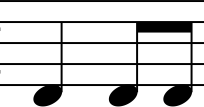 3ПаузаУрок2114Лад. Мажор, минор. До мажор. Ладовыйоборот V- IIIУрок2115Ступени устойчивые, неустойчивые, ладовые тяготения.Т53.Урок2116Половина, размер, такт. Размер 2/4.Понятие формы, предложения.Урок2117Тон, полутон.Интервал ч1, ч8Урок2118Текущий контрольКонтрольны й урок2112 четверть.9Размер ¾.	. тактирование.Урок21110Ладовые обороты VII-I, II-I, III –IV- VНоты басового ключа.Урок21111Строение мажорнойгаммы.Урок21112Интервал ч4, ч5.Урок21113Гамма ля минор.Урок21114Вводные ступениУрок21115Устные диктантыУрок21116Текущий контрольКонтрольный урок2113 четверть.17183 вида минора.Знаки альтерации.Урок2111920Размер 4/4.Урок211длительность.Пауза целая21Интервал м,б2 м,б 7Урок21122Си бемоль мажор. Ключевые знаки.Урок21123Ритмическое остинато.Простейшие ритмические партитуры.Урок21124Ум 53, ув 53 отзвука.Урок21125Мажорное,минорное трезвучие от звука.Урок21126Текущий контрольКонтрольны й урок2114 четверть2728Соль минор. Тетрахорд. Параллельныегаммы.Урок2     113930Затакт	Пауза половина.Урок2       113132Трезвучия главныхступененй.Урок2       1133ПромежуточныйконтрольКонтрольный урок211ИТОГО:6633331 четверть12Си бемоль мажор. Формула мажорнойгаммы.Урок2113Б53, М53 от звука.Урок2114Секвенция.Урок2115Метро-ритм: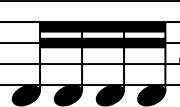 длительностиУрок21167Соль минор 3 вида.Урок2118Текущий контрольКонтрольный урок2112 четверть910Сольмажор.Тетрахорд.Урок21111Обращение(интервалов)Урок21112Ув 53. Ум 53 отзвука.Урок2111314Ритмическая группа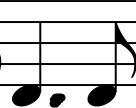 Урок21115Ми минор 3 вида.Урок21116Текущий контрольКонтрольныйурок2113 четверть1718Фа мажор.Урок21119Обращения трезвучия.Урок2112021Тритоны (ув4, ум5)IV	VIIУрок21122РитмическаягруппаУрок21123Ре минор 3 вида.Затакт 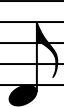 Урок21124Период. Типыпериода. ЗатактУрок21125Обращениятрезвучий главныхУрок211ступеней.26Текущий контрольКонтрольный урок2114 четверть2728Ре мажор.Строение мажорной гаммы.Урок2112930Размер 3/8, ритмическиегруппы 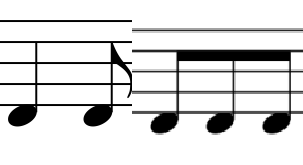 Урок21131III частная форма.Реприза.Урок21132Си минор.Урок21133Промежуточный контрольКонтрольный урок422ИТОГО:6834341 четверть1Ми бемоль мажорУрок21123Тритоны.Урок2114Б53, М53 от звука.Урок2,51156До минор. VII 7, умVII7Урок1117РитмическаягруппаУрок2118Текущий контрольКонтрольны й урок2112 четверть.9Ля мажор.Урок21110Гармоническиймажор.Урок2111112Триоль.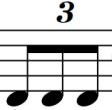 Урок21113Фа# минор.Урок21114Обращения Д7.21115Альтерация. Отклонение.Модуляция.Урок21116Текущий контрольКонтрольный урок2113 четверть.17Ми мажор.Урок2111819Хроматизм (проходящий,вспомогательный)Урок2112021Б53, М53,Д7 собращениями от звука.Урок2 1122До # минор.Урок21123Ритмическая группа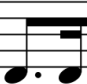 Урок2112425Буквенные обозначения звуков, тональностей.Кварто-квинтовыйкруг тональностей.21126Текущий контрольКонтрольный урок2114 четверть.2728Переменный размер.Урок2112930Размер 3/8, 6/8, ритмическиегруппыУрок2113132Фа минор.Параллельно- переменный лад.Урок21133ПромежуточныйконтрольКонтрольны й урок42        2ИТОГО:683434